     Happy apple♥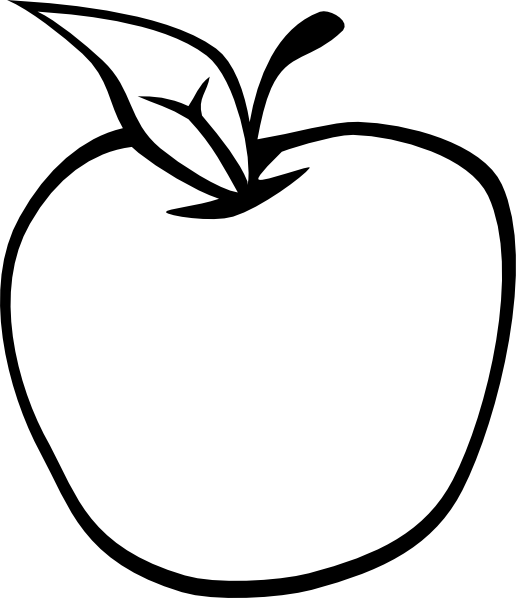 X  Listening-Speaking      Reading      Grammar   WritingX  Listening-Speaking      Reading      Grammar   WritingX  Listening-Speaking      Reading      Grammar   WritingX  Listening-Speaking      Reading      Grammar   WritingTopic: I’M An Apple! (My Words Affect You)Topic: I’M An Apple! (My Words Affect You)Topic: I’M An Apple! (My Words Affect You)Topic: I’M An Apple! (My Words Affect You)Instructor:StellaLevel:Pre-IntermediateStudents:12Length:50 MinutesMaterials:- White Board, Marker- Tape, Paper- Two apples, a knife- (Teacher cut half of apple)- Apple WorksheetMaterials:- White Board, Marker- Tape, Paper- Two apples, a knife- (Teacher cut half of apple)- Apple WorksheetMaterials:- White Board, Marker- Tape, Paper- Two apples, a knife- (Teacher cut half of apple)- Apple WorksheetMaterials:- White Board, Marker- Tape, Paper- Two apples, a knife- (Teacher cut half of apple)- Apple WorksheetAims:-Students will improve listening skills by having students talk about Topic, T Talk.-Students will improve speaking skills by discussion with a group, answer T Questions.-Students will improve communication skills by having a discussion with a group.-Students will be aware of the concept of “How my words affect people”.-Students will improve enhance social skills by illustrating how our words affect peopleAims:-Students will improve listening skills by having students talk about Topic, T Talk.-Students will improve speaking skills by discussion with a group, answer T Questions.-Students will improve communication skills by having a discussion with a group.-Students will be aware of the concept of “How my words affect people”.-Students will improve enhance social skills by illustrating how our words affect peopleAims:-Students will improve listening skills by having students talk about Topic, T Talk.-Students will improve speaking skills by discussion with a group, answer T Questions.-Students will improve communication skills by having a discussion with a group.-Students will be aware of the concept of “How my words affect people”.-Students will improve enhance social skills by illustrating how our words affect peopleAims:-Students will improve listening skills by having students talk about Topic, T Talk.-Students will improve speaking skills by discussion with a group, answer T Questions.-Students will improve communication skills by having a discussion with a group.-Students will be aware of the concept of “How my words affect people”.-Students will improve enhance social skills by illustrating how our words affect peopleLanguage Skills:-Speaking: apple activity, small group discussion, answering teacher.-Listening: teacher talk, during the discussion. -Reading. none-Writing: taking notes.Language Skills:-Speaking: apple activity, small group discussion, answering teacher.-Listening: teacher talk, during the discussion. -Reading. none-Writing: taking notes.Language Skills:-Speaking: apple activity, small group discussion, answering teacher.-Listening: teacher talk, during the discussion. -Reading. none-Writing: taking notes.Language Skills:-Speaking: apple activity, small group discussion, answering teacher.-Listening: teacher talk, during the discussion. -Reading. none-Writing: taking notes.Language Systems:- Phonology: discussion, teacher talk.- Function:- Lexis: vocabulary.- Grammar: none- Discourse: discussion, responding the teacherLanguage Systems:- Phonology: discussion, teacher talk.- Function:- Lexis: vocabulary.- Grammar: none- Discourse: discussion, responding the teacherLanguage Systems:- Phonology: discussion, teacher talk.- Function:- Lexis: vocabulary.- Grammar: none- Discourse: discussion, responding the teacherLanguage Systems:- Phonology: discussion, teacher talk.- Function:- Lexis: vocabulary.- Grammar: none- Discourse: discussion, responding the teacherAssumptions:-All students know how the class is set up and run.-All students understand the topic.-All students have opinion how words are important in communication.Assumptions:-All students know how the class is set up and run.-All students understand the topic.-All students have opinion how words are important in communication.Assumptions:-All students know how the class is set up and run.-All students understand the topic.-All students have opinion how words are important in communication.Assumptions:-All students know how the class is set up and run.-All students understand the topic.-All students have opinion how words are important in communication.Anticipated Errors and Solutions:- If students may not be able to pick up details from the listening → Solution: Teacher will repeat that part again. - If activity lasts too long. → Solution: Teacher cuts the unnecessary parts.- If activity finished too soon. → Solution: Teacher gives time warning before 1 minute or 30seconds. If timeline is tight, encouraging students and make suggestions to solve the problem. Anticipated Errors and Solutions:- If students may not be able to pick up details from the listening → Solution: Teacher will repeat that part again. - If activity lasts too long. → Solution: Teacher cuts the unnecessary parts.- If activity finished too soon. → Solution: Teacher gives time warning before 1 minute or 30seconds. If timeline is tight, encouraging students and make suggestions to solve the problem. Anticipated Errors and Solutions:- If students may not be able to pick up details from the listening → Solution: Teacher will repeat that part again. - If activity lasts too long. → Solution: Teacher cuts the unnecessary parts.- If activity finished too soon. → Solution: Teacher gives time warning before 1 minute or 30seconds. If timeline is tight, encouraging students and make suggestions to solve the problem. Anticipated Errors and Solutions:- If students may not be able to pick up details from the listening → Solution: Teacher will repeat that part again. - If activity lasts too long. → Solution: Teacher cuts the unnecessary parts.- If activity finished too soon. → Solution: Teacher gives time warning before 1 minute or 30seconds. If timeline is tight, encouraging students and make suggestions to solve the problem. References:noneReferences:noneReferences:noneReferences:noneLead-InLead-InLead-InLead-InMaterials:-White board, MarkersMaterials:-White board, MarkersMaterials:-White board, MarkersMaterials:-White board, MarkersTimeSet UpStudent ActivityTeacher Talk1 min5 min 6 minWholeWholeStudentsStudents greet the teacherStudents listen to teacherStudents talk about their opinion or storiesGreetingTell teacher’s talk about interesting stories related to the topic.Elicit the stories from students.Pre-ActivityPre-ActivityPre-ActivityPre-ActivityMaterials:-White board, marker-Two apples, a knife(Teacher cut half of apple)Materials:-White board, marker-Two apples, a knife(Teacher cut half of apple)Materials:-White board, marker-Two apples, a knife(Teacher cut half of apple)Materials:-White board, marker-Two apples, a knife(Teacher cut half of apple)TimeSet UpStudent ActivityTeacher Talk5 min3 min2 min2 minWholeWholeWholeWholeStudents listen to teacher.Students move the desk.Students write words(three words make you feel happy and sad)Students talk about their words(words and why)Introduce the activity and explain what we are going to do. (It is apple activity. We do drop and hold the apple and say something mean or good. We can realize our words can affect people easily).Set up the classroom properly.( round table)Tell students write down three words make them feel happy and sad. Teacher Transition: Main ActivityMain ActivityMain ActivityMain ActivityMaterials:- Two apples, a knife(Teacher cut half of apple)- White board, markersMaterials:- Two apples, a knife(Teacher cut half of apple)- White board, markersMaterials:- Two apples, a knife(Teacher cut half of apple)- White board, markersMaterials:- Two apples, a knife(Teacher cut half of apple)- White board, markersTimeSet UpStudent ActivityTeacher Talk1 min15min5 minWholeWholeWholeStudents get one apple(take turns)Students do activityStudents listen what teacher saysTeacher gives instruction and hand out the apple.(I will demonstrate first to grab one apple. I will say something mean and drop it and next person do the same/ When whole students finished and start with another apple and say compliments this time: Don’t drop the apple, Hold it. Through this activity student will understand how our words affect people.)Teacher monitors activityTeacher give students positive feedbackPost ActivityPost ActivityPost ActivityPost ActivityMaterials:-White board, Markers-Paper, glue-PencilMaterials:-White board, Markers-Paper, glue-PencilMaterials:-White board, Markers-Paper, glue-PencilMaterials:-White board, Markers-Paper, glue-PencilTimeSet UpStudent ActivityTeacher Talk8 min5 min5 minWholeWholeWholeStudents discuss the special words and sentenceStudents writing their words and create new stories in a groupStudents present their new stories of apple and Students put their apple to the tree.Teacher discusses the words with students.(From the activity, Students have an idea of what words are bad or good to say. So they will write down their Good and Compliments words to apple and the apple can hang on an apple tree.)Teacher gives time to students to write words and preparing stories in a group.Teacher monitors student’s tree and their new stories.Close by give students positive feedback about their work